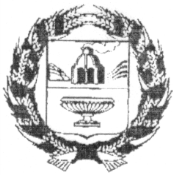 РОССИЙСКАЯ ФЕДЕРАЦИЯСОВЕТ ДЕПУТАТОВ ГОЛУХИНСКОГО СЕЛЬСОВЕТАЗАРИНСКОГО РАЙОНА АЛТАЙСКОГО КРАЯ05.04.2018                                                                                                                    №12ст. ГолухаВ целях приведения нормативных правовых актов Голухинского сельсовета в соответствие с ст.14 Федерального закона от 06.10.2003 №131-ФЗ «Об общих принципах организации местного самоуправления в Российской Федерации (в редакции Федерального закона от 27.05.2014 № 136 -ФЗ)», Уставом муниципального образования Голухинский сельсовет, Совет депутатов Голухинского сельсоветаРЕШИЛ:          1.Признать утратившим силу:- Решение Совета депутатов Голухинского сельсовета  от 14.05.2007 года №64 «О     принятии     Положения о   порядке   перевода   жилых  помещений  в  нежилые помещения и нежилых помещений в жилые  помещения  в  муниципальном   и   частном     жилищном фонде на территории муниципального образования Голухинский сельсовет».2.Опубликовать настоящее решение на информационном стенде в здании администрации Голухинского сельсовета.3.Решение вступает в силу со дня его официального обнародования.4. Контроль, за исполнением решения оставляю за собой.Глава сельсовета 	                          Н.П. Кулиш           Р Е Ш Е Н И Е